ПАМЯТКА ВОДИТЕЛЮ АВТОТРАНСПОРТНОГО СРЕДСТВАЧтобы огонь не уничтожил Ваш автомобиль необходимо:Постоянно следить за техническим состоянием автомобиля;Не эксплуатировать электропровода и кабели с видимым нарушением изоляции;Пользоваться услугами квалифицированных автоэлектриков, не устанавливать самостоятельно непредусмотренные заводом дополнительные электроприборы (устройства автозапуска, охранные сигнализации и т.п.);Немедленно устранять неисправность автомобиля в случае обнаружения подтекания ГСМ;Приобретая огнетушитель проверять наличие сертификата и паспорта, огнетушитель должен быть предназначен для тушения твердых горючих веществ и горючих жидкостей (класс пожара А и В);Следите, чтобы не было утечки бензина (сигарета или даже маленький камешек способный вызвать трение, могут стать причиной пожара;Проводите своевременный ремонт электрооборудования и топливной системы своего автомобиля на СТО;Для своевременной и успешной ликвидации возможного возгорания автомобиля оборудуйте его первичными средствами пожаротушения.Запрещается:Заряжать аккумуляторы непосредственно на транспортных средствах;Использовать для подогрева автомобиля открытый огонь (костры, факелы, паяльные лампы) и самодельные котлы подогрева;Пользоваться открытым источником огня для освещения автомобиля и гаража;В гаражах индивидуального пользования хранить мебель, предметы домашнего обихода из горючих материалов, запас топлива более 20 л и масла более 5 л;Оставлять без присмотра включенные в сеть электрообогреватели;Производить самостоятельный ремонт газовой и топливной аппаратуры автомобиля;Производить кузнечные, термические, сварочные, малярные и деревоотделочные работы, а также   промывку деталей с использованием легковоспламеняющихся и горючих жидкостей.Если автомобиль загорелся:Остановите автомобиль и заглушите двигатель;Поставьте автомобиль на ручной тормоз;Выйдите из машины;Если есть пострадавшие, помогите им покинуть салон автомобиля и удалиться на безопасное расстояние;Воспользуйтесь огнетушителем;Выставьте сигнал на дороге;По телефону или через водителей проезжающих машин вызовите помощь.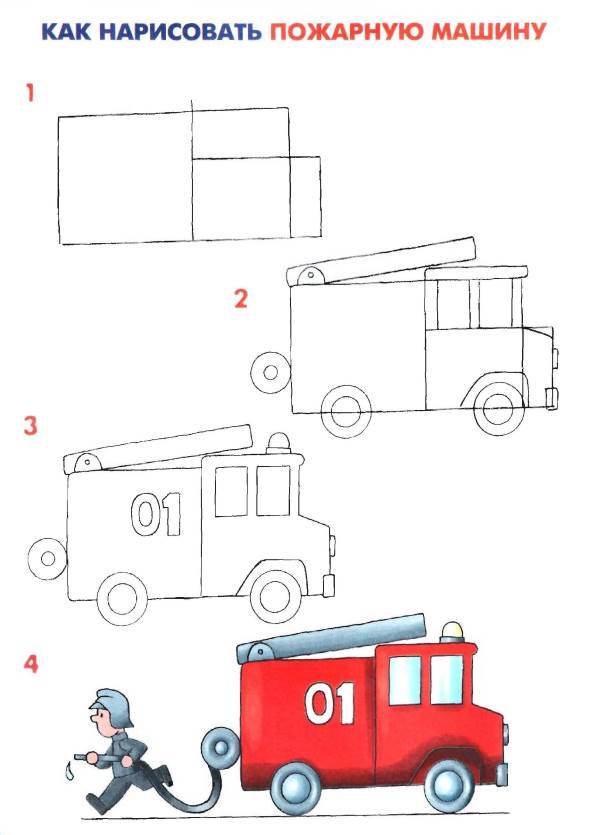 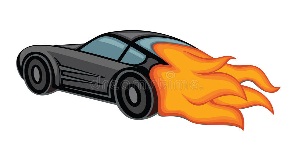 Инструктор противопожарной профилактикипожарной части Государственной противопожарной службыПЧ (поселок Солнечный) филиала казенного учреждения ХМАО-Югры «Центроспас-Югория»по Сургутскому району Е.А. Шибакова